Opciones Agrícolas del Oeste de Carolina del Norte
(Western North Carolina Agricultural Options)Solicitud para Empresas agrícolas individuales 2022Instrucciones para la solicitudGracias por su interés en el Programa de Opciones Agrícolas del Oeste de Carolina del Norte (WNC Agricultural Options). WNC AgOptions construye comunidades agrícolas sustentables en nuestra región montañosa al ofrecer recursos directamente a los agricultores que están diversificando o expandiendo sus operaciones. WNC AgOptions fue fundada por la Comisión del Fondo Fiduciario del Tabaco (Tobacco Trust Fund Commission) de Carolina del Norte y trabaja en conjunto con WNC Communities. Para obtener más información sobre la Comisión del Fondo Fiduciario del Tabaco de Carolina del Norte, visite: http://www.tobaccotrustfund.org/ Dogwood Health Trust ofrece ayuda adicional a WNC Communities para el programa WNC AgOptions. Entre los miembros del comité directivo de WNC AgOptions se incluyen: representantes de Extensión Cooperativa de Carolina del Norte (NC Cooperative Extension), el Departamento de Agricultura y Servicios al Consumidor de Carolina del Norte, el proyecto Appalachian Sustainable Agriculture Project y otros líderes de la industria agrícola.¿Quiénes deben presentar una solicitud? Los solicitantes son residentes de Carolina del Norte* que demuestren la viabilidad económica de las granjas en el oeste de Carolina del Norte. Se ofrece ayuda a los agricultores/granjas que están diversificando o expandiendo sus operaciones para aumentar los ingresos de sus actividades agrarias y fomentar la sustentabilidad de las empresas agrícolas. La granja debe ser administrada por una familia que tenga a cargo la responsabilidad financiera, que asuma los riesgos y que tome la mayoría de las decisiones de gestión de la empresa agrícola.  WNC AgOptions otorga subsidios a una variedad de operaciones agrícolas, lo que incluye frutas y vegetales, ganadería, criaderos, agroturismo, apicultura y procesamiento de valor agregado. Si bien la agricultura es un sector variado y diverso que puede definirse de muchas maneras, WNC AgOptions favorece a los solicitantes que tienen una empresa y administran tierras para producir cultivos para la cosecha y venta.  Todas las solicitudes de financiamiento deben estar directamente relacionadas con artículos para producir y cosechar cultivos para la venta, lo que incluye el ganado.  WNC AgOptions también beneficia a las operaciones de agroturismo destinadas a invitar al público a las granjas y aumentar las ventas de los productos agrícolas.*Los solicitantes elegibles deben residir en el distrito oeste del Servicio de Extensión Cooperativa (Cooperative Extension Service) de Carolina del Norte, y su proyecto debe ubicarse en este distrito, el cual comprende los siguientes 22 condados/áreas: Avery, Buncombe, Burke, Caldwell, Clay, Cherokee, Cleveland, Eastern Band of Cherokee Indians (proyectos sobre tierras tribales), Graham, Haywood, Henderson, Jackson, Macon, Madison, McDowell, Mitchell, Polk, Rutherford, Swain, Transylvania, Watauga y Yancey. Los empleados actuales y sus cónyuges de Extensión Cooperativa de Carolina del Norte, las Comunidades NCSU, NCA &T, NCDA & CS, WNC, los miembros del comité ejecutivo de WNC AgOptions y sus cónyuges, los miembros de la junta de WNC Communities y sus cónyuges no son elegibles para recibir subsidios de WNC AgOptions.Se dará prioridad a los solicitantes que:Estén diversificando o expandiendo sus operaciones para que puedan mantener su sustentabilidad para esta generación y las futuras;Cultiven o hayan cultivado tabaco en Carolina del Norte;Demuestren que siguen los procedimientos característicos de una empresa agrícola legítima, como tener un número de exención fiscal del Departamento de Recaudación de Carolina del Norte, un número de la Agencia de Servicios Agrícolas y presentar un Formulario F o un Formulario C equivalente (o equivalente) ante el Servicio de Impuestos InternosGeneren más de la mitad de sus ingresos familiares de cultivos o productos elaborados en la granjaTengan la suficiente experiencia y conocimiento como para llevar a cabo los proyectos y/o hayan identificado a los cooperadores competentes para subsanar sus propias brechas en capacidades y habilidadesParticipen activamente en asociaciones de productores u otras reuniones grupales sobre productosHayan realizado las investigaciones suficientes de los métodos de producción, mercados, gastos y plazos para sus proyectosPropongan a la comunidad agraria proyectos que demuestren prácticas, métodos y/o mercados agrícolas exitososDemuestren relaciones laborales con sus agentes locales de extensión cooperativaHayan incluido dos cartas de apoyo calificadas de otros cooperadores, como compradores, asesores, consultores, especialistas en agricultura, otras agencias de otorgamiento de subsidios o agentes de crédito (consulte los detalles en la solicitud) NO hayan recibido financiamiento de WNC AgOptions de 2004 a 2021 y NO hayan recibido financiamiento del Fondo de Reinversión de Comunidades Tabacaleras (Tobacco Communities Reinvestment Fund) ofrecido a través de RAFI, EE.UU., de 2009 a 2011. Los beneficiarios que hayan recibido un total de tres subsidios de WNC AgOptions/RAFI no son elegibles para un cuarto.Se recomienda que los agricultores que no cumplan con todos estos criterios aun así presenten su solicitud. ¿Cómo se revisan las solicitudes? Los proyectos se clasifican a través de un sistema de puntaje basado en la solidez de las respuestas de la solicitud. En el proceso de revisión, participan unos veinticinco líderes del sector agrícola de todo el oeste de Carolina del Norte, y un equipo de revisores califica cada solicitud. El comité ejecutivo de WNC AgOptions utiliza estos puntajes como guía principal para determinar quiénes son los beneficiarios definitivos de los subsidios.¿Cómo se puede gastar el subsidio? Los gastos adecuados son aquellos asociados a la producción y comercialización de empresas agrícolas diversificadas y emprendimientos de agroturismo. Entre los ejemplos se incluyen: semillas, fertilizantes, plantas, modificaciones, ganado, capacitaciones, publicidad, embalaje, cercas, señalización, instalaciones, suministros, herramientas y equipos especializados. Entre los conceptos que no pueden financiarse se incluyen: mano de obra agrícola, deudas preexistentes de la actividad agraria y gastos con fecha fuera del período del subsidio del 24 de enero de 2022 al 30 de noviembre de 2022.Se deben utilizar los fondos según lo declarado en la propuesta del solicitante. El uso de los fondos para actividades inconsistentes con la propuesta generará la pérdida del subsidio y la devolución de los fondos.¿Cuánto se otorga? El monto del subsidio puede ser de $4,000 o de $8,000. WNC AgOptions otorgará subsidios en efectivo a los proyectos con presupuestos que sean al menos un 10 % más altos que el monto de la solicitud del subsidio. Una solicitud de subsidio de $4,000 requeriría un presupuesto de proyecto de al menos $4,400, y una solicitud de subsidio de $8,000 requeriría un presupuesto de al menos $8,800. ¿Cómo se distribuye el dinero del subsidio? Todos los beneficiarios deben asistir a una sesión de orientación para beneficiarios, en donde recibirán su primera asignación de fondos. Todos los beneficiarios además deben enviar un plan de negocios en el transcurso del ciclo 2022, período en el cual se otorgará una segunda asignación. Los beneficiarios reciben un tercer pago final al completar los requisitos del subsidio.¿Cuál es el plazo de las solicitudes? Se deben recibir las solicitudes hasta el 17 de diciembre de 2021.  Se aceptarán las solicitudes por correo electrónico: a continuación, consulte los requisitos para el envío. Se aceptará solo una solicitud por granja. Si envía una copia impresa, asegúrese de que su solicitud llegue a WNC Communities antes del 17 de diciembre a las 5:00 p.m. Recomendamos un método de correo con seguimiento/localizable. Las solicitudes completadas deben enviarse por correo o entregarse personalmente (hay una casilla junto al buzón de correo) en:WNC AgOptions Project CoordinatorWNC Communities594 Brevard Rd.Asheville, NC 28806Requisitos para el envío por correo electrónico:Todos los documentos de la solicitud, incluidos los adjuntos, deben tener un formato PDF.Se deben enviar todas las secciones de la solicitud, incluidas las SECCIONES VI, VII y VIII (se pueden escanear). Si recibe el subsidio, deberá entregar los documentos originales antes de poder recibir el dinero.La solicitud debe incluirse en un solo archivo PDF, de ser posible. Si el archivo es demasiado grande, se pueden enviar adjuntos adicionales como un documento, y la solicitud como documento separado.Se recibirán las solicitudes por correo electrónico hasta el MEDIODÍA del viernes 17 de diciembre de 2021.Envíe la solicitud por correo electrónico a agoptions@wnccommunities.org. Incluya las palabras 2022 WNC AgOptions Application en el asunto.Consejos para redactar una propuesta exitosa:1. Planifique e investigue su tema y mercado cuidadosamente. Visite el sitio web de WNC AgOptions http://www.wncagoptions.org para reunir ideas.2. Coordine una cita con un agente de Extensión Cooperativa (Cooperative Extension) de Carolina del Norte antes del 12 de noviembre de 2021 para cumplir con el plazo del Propósito de la solicitud, y reciba ayuda para el desarrollo de la propuesta de su proyecto. Aquellos que no cumplan con el plazo del Propósito de la solicitud podrían no recibir todos los puntos posibles de los revisores.3. Escriba la propuesta como si el lector no estuviera familiarizado con el tipo específico de su actividad agrícola. Sea lo más conciso y detallado posible.Procedimientos y plazo para las propuestas de WNC AgOptions 12 de noviembre de 2021: plazo del Propósito de la solicitud. Todos los solicitantes deben comunicarse con los agentes de extensión cooperativa de sus condados para coordinar una cita para conversar sobre sus proyectos.17 de diciembre de 2021: plazo de la solicitud: se recibirán las solicitudes por correo hasta esta fecha. Las solicitudes por correo electrónico se recibirán hasta el MEDIODÍA. No se considerarán para revisión las solicitudes recibidas después del plazo o con información incompleta.3 y 4 de enero de 2022: los representantes de WNC AgOptions pueden comunicarse con los finalistas para entrevistas telefónicas en caso de que se necesite información adicional.Semana del 24 de enero de 2022: se enviarán a todos los solicitantes cartas de aceptación o rechazo.Jueves 17 de febrero de 2022: los beneficiarios deben asistir a un taller educativo/de orientación del programa de un día. Se enviará la información con el aviso de aceptación.Requisitos de los beneficiarios del subsidio de WNC AgOptions 2022Los beneficiarios deben residir dentro del área de los 22 condados, y sus proyectos deben ubicarse dentro de esta área, la cual abarca: Avery, Buncombe, Burke, Caldwell, Clay, Cherokee, Cleveland, Eastern Band of Cherokee Indians (sobre tierras tribales), Graham, Haywood, Henderson, Jackson, Macon, Madison, McDowell, Mitchell, Polk, Rutherford, Swain, Transylvania, Watauga y Yancey.Los beneficiarios deben ser granjas familiares, es decir, que la familia tiene la responsabilidad financiera, asume los riesgos y toma la mayoría de las decisiones de gestión de la empresa agrícola.Los beneficiarios deben destinar un aporte financiero del 10 % o más de su subsidio total al presupuesto total de su proyecto.Los beneficiarios deben mantener registros de producción y financieros exactos del proyecto y entregar una copia de estos registros al finalizar el proyecto. Se exigirán copias de recibos de los gastos del proyecto. Los gastos de los proyectos de los beneficiarios deben superar al menos un 10 % de los montos otorgados.	Los beneficiarios deben estar disponibles por correo y/o para llamadas telefónicas durante todo el año. El acceso al correo electrónico es muy útil.Los beneficiarios deben asistir a la orientación de WNC AgOptions y allí recibirán su primera asignación del subsidio.Un representante de WNC AgOptions visitará las granjas de cada uno de los beneficiarios al menos una vez para conversar sobre el avance de los proyectos.Los beneficiarios deben enviar sus planes de negocios de sus proyectos a WNC AgOptions hasta el 30 de junio de 2022 para recibir la segunda asignación de los fondos otorgados. Los beneficiarios deben completar los informes finales sobre ingresos y gastos, un formulario de informe de cumplimiento estatal de Carolina del Norte y una encuesta que proporciona opinión sobre el programa y los resultados de sus proyectos hasta el 30 de noviembre de 2022 para recibir su asignación final de $500. Los beneficiarios reconocerán a WNC AgOptions y a la Comisión del Fondo Fiduciario del Tabaco de Carolina del Norte como financiadores/patrocinadores del proyecto de todos los materiales/mercadotecnia/publicidad utilizados para promocionar el proyecto (WNC AgOptions proporcionará los logotipos correspondientes, la guía de uso y los letreros de jardín).WNC AgOptions incluirá los proyectos de los beneficiarios en relaciones públicas, difusión y demostración y educación en 2022 y en años futuros.Los beneficiarios de WNC AgOptions 2022 no pueden participar en ningún otro programa de reparto de costos financiado por TTFC de Carolina del Norte dentro del año calendario. CONTACTO DEL PROGRAMA: los solicitantes deben dirigir todas sus preguntas relacionadas con esta solicitud a:WNC AgOptionsEn inglés: (828) 252-4783En español: (828) 246-6012 Jim Hamilton, Watauga County Extension Director(317) 608-7342 Bart Renner, Transylvania County Extension Agentagoptions@wnccommunities.org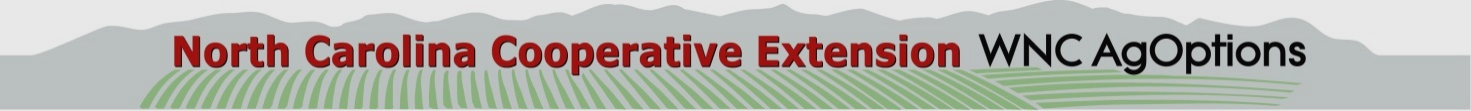 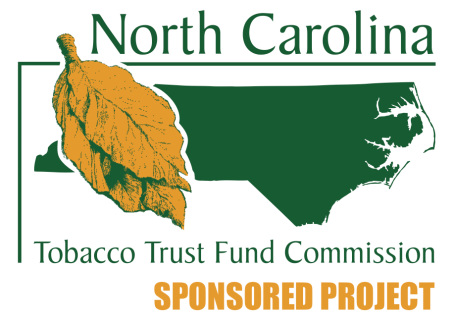 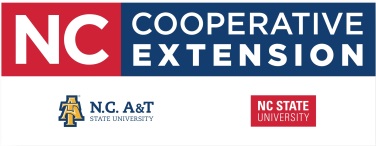 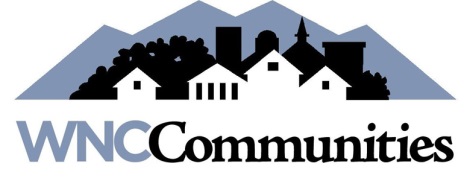 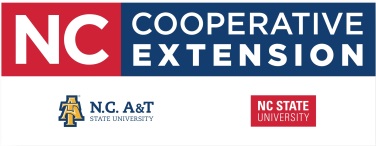 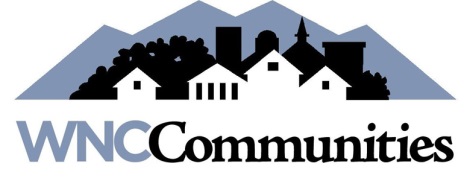 Opciones Agrícolas del Oeste de Carolina del NorteSolicitud para Empresas agrícolas individuales 2022Complete todas las secciones de esta solicitud. Se recomienda y se prefieren las solicitudes mecanografiadas.Nombre del proyecto: ________________________________________________________________CONDADO de la ubicación del proyecto:___________________________________________________Monto del subsidio solicitado (marque uno):       $4,000              $8,000     Monto total del presupuesto del proyecto:     $__________________________Sección I.  INFORMACIÓN DEL SOLICITANTE	Nota: los fondos otorgados se consideran ingresos gravables y WNC Communities presentará un Formulario 1099 al IRS en nombre del beneficiario al final del año 2022. Usted deberá completar un formulario W-9 solicitando un Número de identificación de empleador o un Número del seguro social si recibe el subsidio.Nombre del solicitante:___________________ ____________________________________________Nombre de la empresa agrícola: ___________________________________________________________Dirección de correo: ______________________________________________________ ________Ciudad: __________________________________ Estado: ______________    Código postal:_________Teléfono y/o teléfono celular:_____________________________ Correo electrónico: _____________________Sitio web/Facebook/otra dirección de redes sociales:________________________________________Ubicación física del proyecto propuesto (si es diferente de la anterior):_____________________________________________________________________________1.  ¿Tiene un número de exención fiscal del Departamento de Recaudación de Carolina del Norte? SÍ      NO 2.  Si corresponde, ¿cuál es su número de Agencia de Servicios Agrícolas?  ________________3.  ¿Presenta un Formulario F o Formulario C equivalente ante el IRS? SÍ      NO      Si es afirmativo, ¿qué años presentó? _____________________________________________4.  ¿Qué porcentaje de sus ingresos netos familiares se genera a partir de los productos de granja elaborados     en su granja? _____________ %5. Describa brevemente su participación/liderazgo en asociaciones de productores, reuniones sobre productos u otros eventos agrícolas. De ser posible, nombre las últimas tres actividades (o afiliaciones) en las que haya participado, incluyendo las fechas. Por ejemplo, Conferencia sobre empresas agrícolas de ASAP, 25-27 de febrero, 2021, miembro de la Asociación de Productores de Tomates de Carolina del Norte (North Carolina Tomato Growers Association), la NCSU Egg Grading School for Small Flock Producers, etc. _____________________________________________________________________________________________________________________________________________________________________________________________6. Historial agrícola(No dude en agregar o eliminar filas de la tabla según la cantidad de emprendimientos en su granja). *Si hasta el momento no ha vendido productos agrícolas, especifique el año que espera hacerlo. No dude en desarrollar la pregunta N.° 7 en el espacio proporcionado.7. Desarrolle el historial agrícola que aparece más arriba junto con cualquier otra experiencia profesional y educativa relevante. ¿Qué grado de impacto tiene su granja en usted, su familia y su comunidad, incluyendo el suministro de alimentos, calidad de vida e ingresos? ¿En qué años se ha dedicado por completo a la actividad agrícola, de haberlo hecho? (máximo de 375 palabras)8. Responda las siguientes preguntas sobre su historial de producción de tabaco en Carolina del Norte. Si fue dueño de una parcela pero no se dedicó a la producción de cultivo, no incluya aquellos años o acres. ¿Cultiva tabaco actualmente? 						SÍ      NO ¿Cultivó tabaco alguna vez? 							SÍ      NO Si su respuesta es afirmativa, ¿qué años (por ejemplo, 1968 a 1997)? __________________________________¿Cuántos acres de tabaco cultivó aproximadamente? ___________________________¿Cultivó tabaco su familia en el mismo terreno en el que usted cultiva ahora? SÍ      NO Sección II. EL PROYECTO Y LA PROPUESTADesarrolle una descripción de su propuesta del proyecto agrícola. ¿Cómo se adaptará el proyecto a su operación agrícola actual? ¿Cómo manejará la carga de trabajo adicional? Incluya cualquier investigación sobre métodos de producción que incluirá en su operación (máximo de 750 palabras)¿Cuáles son los resultados previstos de su proyecto? (máximo de 500 palabras)¿Cómo planifica comercializar o vender su empresa, producto y/o experiencia agrícola? (máximo de 250 palabras)	4.	¿De qué manera este proyecto mejorará o aumentará su capacidad de continuar con sus actividades agrícolas y aumentar la viabilidad económica de su granja a largo plazo? (máximo de 250 palabras)Explique cómo su proyecto podría demostrar prácticas ejemplares a la comunidad agrícola de su condado, incluyendo los productores de tabaco en etapa de transición. Entre los ejemplos de demostración se incluyen recorridos en granjas, extensión de días de campo, talleres, etc. Describa el contexto de su proyecto, es decir, ¿por qué su actividad es única en su condado? (máximo de 250 palabras)6. Proporcione una línea de tiempo de su proyecto. Indique las actividades del proyecto que completará.7. Finanzas propuestas: utilice la siguiente planilla (o incluya un formato de su preferencia) para resumir el plan financiero del proyecto propuesto. Un plan financiero debe incluir sus gastos estimados, toda contribución en especie y sus ingresos esperados para el primer y segundo año del proyecto propuesto. Si hay ahorro de costos en su actividad debido a su proyecto, explique los ahorros. Use estos cálculos para proporcionar una lista detallada en los gráficos provistos en las siguientes dos páginas. Presupuesto: mencione los gastos propuestos y los ingresos para este proyecto/propuesta únicamente. No es necesario enviar un presupuesto de toda su operación (a menos que corresponda), pero si desea hacerlo, adjúntelo en una hoja separada. Si se incluye la mano de obra, especifique “contratista” o “empleado”. La mano de obra del solicitante o de su familia directa se considera como contribución en especie y no se la debe incluir en la sección de gastos. Puede enumerar todas las contribuciones en especie, como el valor de su mano de obra (o la de su familia directa), los suministros, equipos, tierras, etc. en la sección Contribuciones estimadas en especie a continuación. Las contribuciones en especie no se contabilizan en el presupuesto del proyecto.Gastos estimados del proyecto de subsidio 2022*El total del presupuesto debe ser de al menos un 10% más alto que el monto del subsidio solicitado. Una solicitud de subsidio de $4,000 exige un presupuesto de al menos $4,400, y un subsidio de $8,000 exige un presupuesto de al menos $8,800.Contribuciones estimadas en especie para el proyecto subsidiadoIngresos: enumere los ingresos esperados como resultado directo de su proyecto propuesto. Si no prevé que su proyecto genere ingresos en los siguientes dos años, proporcione una explicación y los ingresos estimados de los primeros dos en los que espera generar beneficios.Ingresos estimados del primer año (2022)Ingresos estimados del segundo año (2023)Si no hace referencia en otra sección de su solicitud, escriba una explicación y/o proporcione información complementaria para demostrar cómo se calcularon las cifras de los ingresos anteriores: Sección III.  AGENTE DE COOPERACIÓN¿Quién es su agente de extensión cooperativa local que trabajará con usted en este proyecto? Nombre: ____________________________________ Teléfono: _____________________________Condado: ________________________Correo electrónico: _________________________________________Sección IV. COOPERADORES ADICIONALES Y CARTAS DE APOYOAdemás del agente de extensión cooperativa mencionado antes, escriba los nombres de cualquier otra persona que proporcione una carta de apoyo para usted y su proyecto. Recibirá puntos por dos cartas calificantes de apoyo que indiquen claramente la participación del cooperador en el proyecto, es decir, asistencia en producción, asistencia en marketing, etc.  Puede enviar más de dos cartas, pero solo recibirá un máximo de 2 puntos. Recuerde:Las cartas pueden provenir de compradores, otros agricultores, especialistas en marketing y producción, condados vecinos o agentes de extensión de áreas, consultores en cultivos, organizaciones sin fines de lucro, empresas y otros asesores en materia agrícola. Si envía su solicitud por correo, las cartas deben estar adjuntas a su solicitud.Si el envío es por correo electrónico, se deben escanear y agregar las cartas a su archivo de la solicitud.No indique a las personas que escriben las cartas que las envíen directamente a WNC Communities/WNC AgOptions. Las cartas no deben ser únicamente referencias personales.Nombre del cooperador			Afiliación		Teléfono/Correo electrónico______________________     ______________________________     ________________________________________     ______________________________     ________________________________________     ______________________________     __________________Sección V. FINANCIAMIENTO PREVIO DE LA COMISIÓN DEL FONDO FIDUCIARIO DEL TABACO DE CAROLINA DEL NORTE1. ¿Recibió alguna vez financiamiento de los siguientes programas patrocinados por la Comisión del Fondo Fiduciario del Tabaco de Carolina del Norte? Reparto de costo de agroturismo NCDA & CS (NCDA & CS Agritourism Cost-Share) 	SÍ     NO Programa de ayuda de conservación energética RC & D (RC&D Energy Conservation Assistance Program) (energyCAP) 											SÍ     NO Si la respuesta es afirmativa, mencione los montos que recibió y la fecha del(los) subsidio(s)Sección VI. BENEFICIARIOS ANTERIORES de WNC AGOPTIONS Y RAFI, EE.UU. (Fondo de Reinversión de Comunidades Tabacaleras) ÚNICAMENTE1. ¿Recibió usted, su cónyuge o socio de su empresa agrícola un subsidio de WNC AgOptions en cualquier año de 2004 a 2021 o un subsidio RAFI del Fondo de Reinversión de Comunidades Tabacaleras de EE.UU. en los años 2009 a 2011? SUBSIDIO DE WNC AGOPTIONS       SÍ      NO   Si la respuesta es “sí”, ¿en qué año(s)?_____________SUBSIDIO RAFI, EE.UU.		      SÍ      NO   Si la respuesta es “sí”, ¿en qué año(s)?_____________2. Describa brevemente sus proyectos anteriores con subsidios. ¿Qué aprendió de sus éxitos y desafíos?  ¿Logró las metas previstas? ¿Aumentaron sus ingresos como resultado del proyecto? (máximo de 400 palabras)3.  Explique el plan de divulgación para agricultores en su comunidad. La divulgación incluye días de campo, artículos, tutorías personales, talleres de extensión cooperativa, etc. (máximo de 250 palabras).Sección VII.  CERTIFICACIÓN ESTATAL DE SUB BENEFICIARIOEl solicitante debe firmar y hacer notarizar el ADJUNTO A (página 15): Formulario de Certificado estatal de cumplimiento fiscal/Conflicto de intereses. Las solicitudes enviadas por correo electrónico pueden estar escaneadas, pero se exigirá la página notariada original si se le otorgara un subsidio.Sección VIII. VERIFICACIÓNEl solicitante DEBE firmar las siguientes declaraciones:El solicitante es un residente de Carolina del Norte y reside dentro del área de 22 condados que reciben servicios de WNC AgOptions. El solicitante tiene todos los derechos/permisos legales para utilizar recursos (incluyendo los terrenos, equipos, etc.) como se indica en esta solicitud para completar el proyecto propuesto.El solicitante debe cumplir con todas las leyes estatales y federales aplicables relacionadas con la venta de productos de granja.El solicitante posee actualmente todas las certificaciones, permisos, registros legales, etc., necesarios para producir y vender productos de granja.Los fondos otorgados se utilizarán exclusivamente para el proyecto, tal como se describe en esta solicitud.  He leído y acepto los requisitos para los beneficiarios de la concesión de WNC AgOptions.La información proporcionada en esta solicitud es correcta a mi leal saber y entender.Es posible que se contacte a los solicitantes considerados para el financiamiento con relación a sus proyectos. Quizás sean necesarias visitas al lugar y/o entrevistas telefónicas.El solicitante comprende que esta solicitud y todos sus adjuntos enviados son registros públicos.Firma del solicitante: ___________________________________________________________Firmado por (letra de imprenta): ___________________________________ Fecha: _________________Las solicitudes enviadas por correo electrónico pueden estar escaneadas, pero se exigirá la firma original si se le otorgara un subsidio.LISTA DE VERIFICACIÓNAsegúrese de incluir todos estos ítems en su solicitud. Si la envía por correo electrónico, la solicitud debe incluirse en un solo archivo PDF, de ser posible. Si el archivo es demasiado grande, se pueden enviar los adjuntos como un documento, y la solicitud como documento separado. No se considerarán para revisión las solicitudes con información incompleta.No use cuadernos ni otras carpetas.Se recomiendan las solicitudes escritas en computadora o a máquina.Sección I.  INFORMACIÓN DEL SOLICITANTESección II. EL PROYECTO Y LA PROPUESTASección III.  AGENTE DE COOPERACIÓNSección IV. COOPERADORES ADICIONALES Y CARTAS DE APOYOSección V FINANCIAMIENTO PREVIO DE LA COMISIÓN DEL FONDO FIDUCIARIO DEL TABACO DE CAROLINA DEL NORTESección VI. BENEFICIARIOS ANTERIORES DEL SUBSIDIO DE WNC AGOPTIONS/RAFI ÚNICAMENTESección VII. CERTIFICACIÓN ESTATAL DE SUB BENEFICIARIO (firmado y notariado)Sección VIII. VERIFICACIÓN (firmada y fechada)INFORMACIÓN ADICIONAL: también puede incluir más información como fotos, diseños, etc. Dicha información no debe superar las 5 páginas.Instrucciones: los solicitantes del subsidio deben completar esta certificación y la declaración de conflictos de intereses. 	El formulario completado, firmado y notariado debe estar adjunto a su solicitud.  ADJUNTO A: Certificación de subsidio estatal - Para los sub beneficiariosCumplimiento fiscal y Conflicto de intereses_______________________________________ [Inserte la fecha de certificación]Para:	NC TOBACCO TRUST FUND COMMISSION	WNC COMMUNITIES & WNC AGOPTIONS PROGRAM
	Certificación:Certifico que yo, ___________________________ [Escriba su nombre], no tengo ninguna deuda impositiva atrasada según lo define el Estatuto General de Carolina del Norte 105-243.1, a nivel federal, estatal o local.  Además certifico que no utilizaré los fondos recibidos de este subsidio para cumplir con ninguna obligación fiscal futura.  Además, yo, _________________________ [Escriba su nombre], certifico que no tengo ninguna relación personal ni profesional con la Comisión del Fondo Fiduciario del Tabaco (NC Tobacco Trust Fund Commission), WNC Communities, el programa WNC AgOptions ni ninguno de sus empleados o juntas directivas, según lo define el Estatuto General de Carolina del Norte 143C-6-23(b) (c) y que no tuve ninguna influencia en la posibilidad de recibir un subsidio o una concesión oficial de fondos. Además comprendo que una declaración falsa infringe el Estatuto General de Carolina del Norte 143C-6-23 y que toda declaración falsa constituiría un delito penal punible según lo dispuesto por el Estatuto General de Carolina del Norte 143C-10-1.Declaración jurada:Yo, __________________________ [Escriba su nombre], certifico que resido en ___________________________ [Escriba el pueblo o ciudad] en el estado de Carolina del Norte.  También reconozco y comprendo que se informará sobre toda malversación de los fondos estatales a las autoridades correspondientes para adoptar otras medidas.___________________________________       [Firma de la persona]Declarado bajo juramento ante mí el día de la fecha de dicha certificación_______________________________________       [Firma del notario]Mi cargo vence:  __________________Emprendimiento de granja: productos y/o serviciosIncluya el N.° de acres y/o ganadoDescripción de mercados oN.° de clientes*Fechas de la operación comercialMesActividades del proyecto 2022EneroFebreroIr a la orientación de WNC AgOptions. MarzoAbrilMayoJunioJulioAgostoSeptiembreOctubreNoviembreDiciembreNombre del proyectoIngresos20222023Explicación de los ingresos, es decir, cantidad de cabezas, cantidad de productos vendidos, eventos/servicios$$Venta de productosVenta de serviciosAhorroExplicación del ahorroDinero ahorrado debido al proyectoGastosExplicación de los gastosEjemplos:Semillas/PlantasFertilizante/modificacionesControl de plagasEnergíaEquiposMano de obraPartida presupuestariaGastos estimados     *PRESUPUESTO TOTAL DEL PROYECTO DE SUBSIDIO$Ítem en especieContribución estimadaCONTRIBUCIÓN TOTAL EN ESPECIE$Producto/MercadoIngresos estimados                                                       TOTAL$Producto/MercadoIngresos estimados                                                       TOTAL$